RENEWAL APPLICATION FOR AN OPERATOR LICENCELocal Government (Miscellaneous Provisions) Act 1976HMRC Mandatory Requirement from 04.04.2022Fees for 2022 -2023Payment can be made on-line https://publicprotectionpartnership.org.uk/make-a-payment/Guidance NotesPlease tick to confirm you have enclosed the following with your application:* Your right to work in the UK will be checked as part of your licensing application. This could include us checking your immigration status with the Home Office. You must therefore provide a document or document combination that is stipulated as being suitable for this check. The list of documents can be found at http://www.bracknell-forest.gov.uk/taxilicences. Examples of acceptable documentation include a British passport, EEA passport, a UK birth certificate together with an official document giving the NI number such as a P45 or P60, or a biometric immigration document indicating a right to stay indefinitely in the UK. You must bring the original document(s) so that the check can take place. You will need to bring in the document in person – you cannot ask another person to do this on your behalf. The document(s) will be copied and we will retain a copy. The original document will be returned to you. If there are restrictions on the length of time you may work in the UK, your licence will not be issued for any longer than this period. In such circumstances, the check will be repeated each time you apply to renew or extend your licence. If, during this period, you are disqualified from holding a licence because you have not complied with the UK’s immigration laws, your licence will lapse and you must return it to the Council. Failure to do so is a criminal offence.In some cases, you may be required to produce the following, please tick if enclosed:All applicants who do not hold a current driver’s licence issued by Bracknell Forest Council must supply a Basic Criminal Records Disclosure from Disclosure Scotland every 3 years or as required by the Licensing Officer. Details of the process are available at https://www.mygov.scot/disclosure-types/ or by phoning the helpline on 0870 609 6006. The completed form and enclosures should be handed into the Customer Service Centre at Time Square, Market Street, Bracknell, RG12 1JD. Please note only fully completed applications with all the correct fees and enclosures will be accepted. We can only accept original documentation, of which we will make a copy. Faxed copies will NOT be accepted. You will be informed when your licence is ready for collection.An applicant commits an offence if they knowingly or recklessly make a false statement or omit any relevant information and any licence issued may be revoked. Information provided on application forms will be disclosed to other agencies such as the Police and DVLA where there is a legal requirement to do so, for example in relation to the investigation of a suspected offence. This authority is under a duty to protect the public funds it administers, and to this end may use the information you have provided on this form for the prevention and detection of fraud. It may also share this information with other bodies responsible for auditing and administering public funds for these purposes. For further information, see www.bracknell-forest.gov.uk/nationalfraudinitiative or contact Internal Audit on 01344 352322.Declaration:I hereby certify that all statements in this application are correct and true to the best of my knowledge. I have read the guidance supplied, enclosed any required documentation and fees, and agree to abide by the conditions place on the licence should it be granted.Signature………………………………………………………………………………Print Name……………………………………………………………………………Date signed……………………………………………………………………………		SurnameMr / Mrs / Miss / Ms / OtherMr / Mrs / Miss / Ms / OtherFirst names (in full)Full home addressPostcodePostcodePostcodePostcodePostcodeTelephone numberMobile numberMobile numberEmail addressDate of birthNational Insurance NumberNational Insurance NumberName of businessAddress where business is to be operated (must be in )PostcodeTelephone number(s) of business (must be a landline)Website addressCompany emailAre you renewing for: (please tick relevant box)Are you renewing for: (please tick relevant box)Are you renewing for: (please tick relevant box)Are you renewing for: (please tick relevant box)Are you renewing for: (please tick relevant box)Are you renewing for: (please tick relevant box)One yearThree yearsFive yearsHow many licensed vehicles do you intend to operate?Do you hold any current home to school transport contracts? YES/NOIf YES please give names of all local authorities that you hold contracts with: If YES please give names of all local authorities that you hold contracts with: Do you propose to operate any vehicle in partnership?YES/NOIf YES please give full name(s) and address(es) of partners (continue on a separate sheet if necessary): If YES please give full name(s) and address(es) of partners (continue on a separate sheet if necessary): Have you been/are you a Director/Secretary of any registered Company?YES/NOIf YES to the above please give full name and address of company: If YES to the above please give full name and address of company: Are you applying as a Company?YES/NOIf YES to the above please give full name(s) and address(es) of all Directors and Secretaries of the company: If YES to the above please give full name(s) and address(es) of all Directors and Secretaries of the company: Details of Drivers and Vehicles ( All vehicles and drivers must be included)Details of Drivers and Vehicles ( All vehicles and drivers must be included)Driver NameVehicle Registration Number(continue on a separate sheet of paper if necessary)(continue on a separate sheet of paper if necessary)Schedule 23 to Finance Act 2011 (Data Gathering Powers) and Schedule 36 to Finance Act 2008 (Information and Inspection Powers), grant HMRC powers to obtain relevant information from third parties. This includes licensing bodies being required to provide information about licence applicants.Please confirm if you currently hold, or have held in the last 12 months before this application, the same type of licence with one or more licensing authority?   *YES / NO                                                                                          If yes please provide your 9-character tax check code                           If no please confirm that you are aware of the content of HMRC guidance relating to your tax registration obligationsPAYE information: www.gov.uk/income-tax/how-you-pay-income-tax registering for Self Assessment: www.gov.uk/register-for-self-assessment Corporation Tax information: www.gov.uk/corporation-tax                                                                                                    Signed……………………………………………                                  Number of Vehicles£1325239834724546562066937767884199151098811106212113613121014128315135716143117150518157819165220172620+1726A receipt for payment of the application fee Documentation confirming right to work in the UK*Mandatory Requirement from 04.04.2022 - HMRC 9 character tax check codeBasic Criminal Records Disclosure from Disclosure Scotland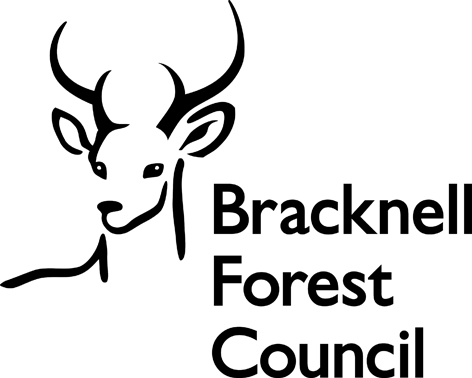 